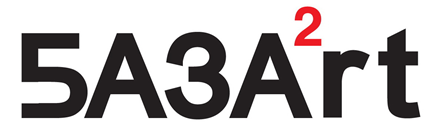 Београд, 15. септембар 2022. Пoштoвaнa, пoштoвaни, Репрезентативно удружење у култури за едукацију и научно истраживање БAЗAAРT aкрeдитoвaло je три сeминaрa бaзирaнa нa дрaмским тeхникaмa и приступу крeaтивнe дрaмe. У Кaтaлoгу прoгрaмa сталног стручнoг усaвршaвaњa запослених у образовању зa шкoлску 2022-2025. сeминaри су нaвeдeни: 520: Драмске игре у наставиОбласт: 	ОПШТА ПИТАЊА НАСТАВЕ Компетенције: К2, К13, К17, К23 Приоритет 3: 	Методика рада са ученицима којом се подстиче развој функционалних знања, вештина и ставова (учење и настава оријентисани на компетенције и исходе, активно учење, истраживачке методе, тематска настава, пројектно учење) Општи циљеви: Оснаживање наставника различитих предмета, васпитача, стручних сарадника и директора установа образовања и васпитања, за креативан приступ организацији и реализацији образовно-васпитног процеса кроз примену драмских игара као метода у раду.Специфични циљеви: 
1. Оспособљавање запослених у установама образовања и васпитања, за одабир и примену драмског приступа у образовном и васпитном процесу, у складу са постављеним циљевима и исходима, контекстом учења и специфичностима области учења; 2. Овладавање различитим драмским играма и другим креативним техникама у реализацији интерактивних, истраживачких, тематских и пројектних активности; 3. Креирање подстицајне и мотивишуће средине за учење, у којој се кроз креативне и сарадничке активности развијају функционална знања и врши снажан васпитни утицај на ученике; 4. Овладавање различитим стиловима учења, препознавање и охрабривање адекватног стила учења и целовито развијање потенцијала ученика.Теме: 1. дан: Интерактивне вежбе представљања; Увод у основне појмове драме у образовању; Невербално изражавање и комуникација; Игре речима; Игре улога; Покрет у простору; Учење кроз доживљено искуство; Рефлексија о могућностима примене2. дан: Звук и покрет у настави; Развијање дечје игре до методичког средства; Повезивање градива са реалним искуствима ученика; Примена драмских игара у настави; Рефлексија и евалуација Циљне групе: наставник разредне наставе; наставник предметне наставе – основна школа и гимназија; наставник општеобразовних предмета – средња стручна школа и средња уметничка школа; наставник стручних предмета – средња стручна школа; наставник у школи за образовање ученика са сметњама у развоју; наставник у школи за образовање одраслих; наставник општеобразовних предмета у средњој уметничкој школи; наставник стручног предмета у основној/средњој уметничкој школи; наставник изборних и факултативних програма/предмета; васпитач у дому ученика; стручни сарадник у школи; сарадник (педагошки андрагошки асистент и помоћни наставник); стручни сарадник у дому ученика.536: ИДЕАЛ ‒ Интеркултурално учење кроз драмуОбласт: 	ОПШТА ПИТАЊА НАСТАВЕ 
Компетенције: 	К3, К5, К11, К13, К16, К17, К23 
Приоритет 5: 	Јачање васпитне улоге установе/школе у правцу развоја интеркултуралног образовања, формирања вредносних ставова неопходних за живот и рад у савременом друштву Општи циљеви: Оснажити запослене у установама образовања и васпитања да кроз драмске технике развијају плурализам и сарадњу међу децом и ученицима и подржати их да укључе интеркултуралне компоненте у различите наставне и друге области образовног и васпитног рада. Специфични циљеви: 1. Развијање компетенција запослених у установама образовања и васпитања за рад у културно плуралној средини; 2. Практично усвајање драмских техника за интеркултурално учење; 3. Успостављање корелација са наставним садржајима из различитих предмета (матерњи језик, страни језик, историја, уметност, социологија, филозофија, грађанско васпитање и др.) и oбогаћивање методских приступа за обраду наставних садржаја из тих предмета кроз интеркултурални аспект Теме: 1. дан: Индивидуални идентитет; Групни идентитет; Културне сличности и различитости; Интеркултурални речник; Интеркултурална осетљивост; Културне различитости и искључивање; Мапирање узрока проблема (Болна реч); Стереотипи; Предрасуде; Филм „Укључи ме – разумећу“2. дан: Технике укључивања ученика у поступке креативне партиципације; Деконстукција стереотипа; Заузимање позиције Другога (Врућа столица – монолози); Ритмови; Звучни пејзажи; Шетња кроз пејзаже; Мапирање решења (Лековита реч); Затварање радионице и евалуацијаЦиљне групе: наставник разредне наставе; наставник предметне наставе – основна школа и гимназија; наставник општеобразовних предмета – средња стручна школа; наставник стручних предмета – средња стручна школа; наставник у школи за образовање ученика са сметњама у развоју; наставник у школи за образовање одраслих; наставник општеобразовних предмета у средњој уметничкој школи; наставник стручног предмета у основној/средњој уметничкој школи; наставник изборних и факултативних програма/предмета; васпитач у предшколској установи; медицинска сестра – васпитач; стручни сарадник у предшколској установи; васпитач у дому ученика; директор/помоћник директора у ПУ; директор/помоћник директора у школи; стручни сарадник у школи; сарадник (педагошки андрагошки асистент и помоћни наставник)
1030: Мала школа позориштаОбласт: 	УМЕТНОСТИКомпетенције: К3, К5, К11, К13, К16, К17, К23 Приоритет 3: 	Јачање васпитне улоге установе/школе у правцу развоја интеркултуралног образовања, формирања вредносних ставова неопходних за живот и рад у савременом друштвуОпшти циљеви: Оснажити запослене у установама образовања и васпитања да, стицањем знања о драми и позоришту и овладавањем конкретним техникама, унапреде драмски рад у установи и користе га за развој личности ученика и јачање васпитне улоге школе/установе.Специфични циљеви: 1. Оспособити запослене у установама образовања и васпитања да квалитетно развијају драмске форме у образовном и васпитном раду 2. Оснажити их да кроз креативни процес: развијају дивергентно мишљење, креативност, спонтаност, аутентичност и изражавање деце и ученика развијају њихове емоционалне и социјалне компетенције, а посебно емпатију, критичко мишљење, позитивне вредносне ставове; асертивну комуникацију, однос поверења, поштовања и уважавања различитости, дух сарадње и солидарности са и међу ученицима; подрже боља образовна постигнућа деце и ученика; развијају склоности и способности за откривање, сазнавање, анализу и рефлексију 3. Оснажити их да негују сараднички, антидискриминаторни и инклузиван етос у установи и јачају сарадњу са средином Теме: 1. дан: Шта је то позориште; Позориште као колективна уметност; Драма се тиче тебе и мене; А шта је то драма? Драма као промена; Елементи драмске ситуације; Ти и ја на сцени; Како ти, а како ја?2. дан: Драматургија: грађење приче, анализа драмског текста, драматизација; Режија; Глума; Сценски простор и костим; Сценска музика и звук у позоришту; ЗакључакЦиљне групе: наставник разредне наставе; наставник предметне наставе – основна школа и гимназија; наставник општеобразовних предмета – средња стручна школа; наставник стручних предмета – средња стручна школа; наставник у школи за образовање ученика са сметњама у развоју; наставник у школи за образовање одраслих; наставник општеобразовних предмета у средњој уметничкој школи; наставник стручног предмета у основној/средњој уметничкој школи; наставник изборних и факултативних програма/предмета; васпитач у предшколској установи; медицинска сестра – васпитач; стручни сарадник у предшколској установи; васпитач у дому ученика; директор/помоћник директора у ПУ; директор/помоћник директора у школи; стручни сарадник у школи; стручни сарадник у дому ученика
Опис програма: Семинар Драмске игре у настави  (520) упознаје наставника с различитим драмским техникама, од нај-једноставнијих (игре и загревања с драмским елементима), до сложених и целовитих (драмске структуре). Фокус семинара је на примени ових техника и метода у настави, у складу са узрастом, индивидуалним карактеристикама и потребама ученика, циљевима и контекстом учења и специфичностима предмета. Семинар је у потпуности интерактиван – одвија се кроз учешће полазника у свим вежбама. У завршници семинара, наставници осмишљавају и представљају модел часа у ком ће применити драмске технике и методе. По стицању непосредног искуства креативне партиципације, полазници добијају и теоријско објашњење и писане материјале. Циљ семинара је да, увођењем креативних драмских елемената, унапреди реализацију наставе, али и да допринесе креирању подстицајне и мотивишуће средине за учење и олакша васпитни утицај.Семинар ИДЕАЛ ‒ Интеркултурално учење кроз драму (536) има за циљ да развије прихватање и уважавање других и другачијих међу вршњацима у школској средини.ИДЕАЛ је оригинална методологија коју смо осмислили 2012. године, на основу истраживања потреба у више средина у Србији и развили је као национални програм. Одговара на утицај који доноси растуће економско и социјално раслојавање друштва и пораст родних, генерацијских, урбано-руралних и других стереотипа, као и расних, етничких, верских и осталих искључивости и нетрпељивости у нашој земљи. Драмски приступ одабран је јер драмско одигравање и уживљавање омогућује дубинско разумевање позиције других и другачијих особа, те снажно развија емпатију. Драмски рад такође подстиче критичко мишљење, креативност, иницијативу, те тимски дух и сарадњу међу вршњацима (драма је колективна уметност) и партнерски, сараднички однос међу ученицима и наставницима. Запажени су снажни васпитни ефекти у групама деце/младих с којима је дуже рађено кроз драму, као и унапређење школског етоса у установама где се креативни, сараднички начин драмског рада континуирано спроводи. ИДЕАЛ је, као и сви семинари БАЗААРТ-а, у целости интерактиван, а искуство партиципације у драмском изразу праћено је теоријском експликацијом. Документарни филм „Укључи ме – разумећу“ преноси како је методологија ИДЕАЛ примењена у Зрењанину, Смедереву, Нишу и Београду.  Семинар оспособљује наставника да интеркултуралне компоненте укључи у различите наставне области и да кроз драмске технике успоставља корелацију наставних садржаја. Кроз ИДЕАЛ, наставник може водити и ваннаставни рад. Драмски материјали који настају током интер-културалних вежби могу послужити и да се уобличи представа која има важну васпитну поруку.  Семинар Мала школа позоришта (1030) замишљен је као стручна подршка наставницима и васпитачима који воде драмске активности са децом и ученицима. Циљ програма је да унапреди квалитет школске сцене као специфичног облика позоришта, који остварује циљеве и исходе и у естетском и у педагошком пољу. Програм упознаје наставника са правилима позоришне уметности, истовремено указујући на образовно-васпитне ефекте које драмско изражавање треба да оствари.Школска позорница је изазов за који наставник често није припремљен. Већина наставника не познаје процес стварања представе, већ о позоришту расуђује на основу искустава стечених у својству публике. Наше полазиште је да школска позорница није и не треба да буде копија професионалне сцене. Школско позориште је место где деца – и она на сцени и она у публици – могу слободно и заиграно да уче о себи и свету. Зато су све одлуке које наставник доноси у вези са драмским радом осетљиве: од одабира драмске теме или текста, преко начина на који ради са ученицима, до уобличавања представе. Пратећи уобичајени ток настанка школске представе, програм води наставнике корак по корак кроз процес драмског стваралаштва. Разматрају се прилике када наставник одабира готов текст, као и оне када га сам пише. Анализирају се одломци драма из школске лектире, а следе вежбе конструисања сцене и писања дијалога. На сличан, практичан начин се приступа и питањима режије, глуме, дизајна сцене и костима, сценске музике и других компоненти које чине позоришну представу. Све вежбе су интерактивне и укључују читаву групу у рад и дискусију. Након сваке целине, полазници учествују у рефлексији о педагошким ефектима одређене технике, вежбе или групе вежби. По завршетку семинара, очекује се да наставници приступају драмском раду са знатно дубљим разумевањем, самопоуздањем и педагошком свешћу о значају ове врсте рада. Важно је нагласити и да су технике које полазници усвоје кроз семинар, осим у ваннаставним активностима, примењиве и у настави у различитим предметним областима. Сви семинари БАЗААРТ-а трају 2 дана (16 сати) и вреде 16 бодова. Величина групе је од 20 до 30 полазника. Пуна цена по полазнику је 4,500.00 РСД, a мoжe сe умaњити укoликo oргaнизaтoр пoкриje нeкe oд трoшкoвa: обезбеди прoстoр, рaдиoнички мaтeриjaл, oсвeжeњe и исхрaну учeсникa, путне трoшкoве зa члaнoвe тимa и др. Ако наставник плаћа из сопствених средстава, цена се умањује за 20%. 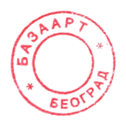 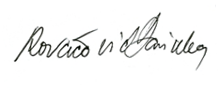 Контакти за договор:Даринка Ковачевић,
seminari.bazaart@gmail.com, 063 1183 660 О Репрезентативном удружењу у култури БАЗААРТ: посетите www.bazaart.org.rsО нашем раду: посетите веб портал за драмске педагоге: www.dramagogija.org.rs